NOTICE2023ANNUAL GENERAL MEETINGNotice is hereby given that Stormwater Queensland will hold its Annual General Meeting as follows:Wednesday 4 October 202311.00 am – 11.30 amVia Zoomhttps://us02web.zoom.us/meeting/81359239036The agenda, and its supporting papers, are attached.  These documents are also published on the Association’s website.Members unable to attend the meeting may exercise their right to vote via a Proxy. Proxies must be issued on the form attached. All members voting and issuing proxies must be financial members of Stormwater Queensland.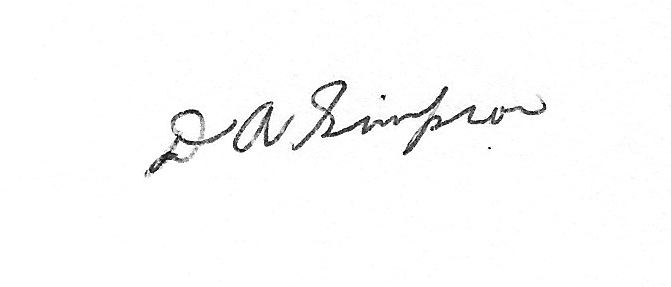 DAVID SIMPSONSecretaryStormwater QueenslandSTORMWATER QUEENSLAND2023 ANNUAL GENERAL MEETINGNOMINATION OF A PROXYFOR AND ON BEHALF OF A FINANCIAL MEMBERForms nominating a Proxy must be deposited with the Secretary via email to admin@stormwaterqueensland.asn.au, prior to the commencement of the meeting.I,………………………………………………………………………………(full name)of……………………………………………………….…………………(organisation)being a member of the abovementioned Association hereby appoint:…………………………………………………………………… (name of member)of………………………………………………….………………………(organisation)as my Proxy to vote for me on my behalf at the Annual General Meeting of the Association, to be held on 4 October 2023, and at any adjournment thereof.Signed this............................................/…………………………….........../2023……………………………………............................  (signature)